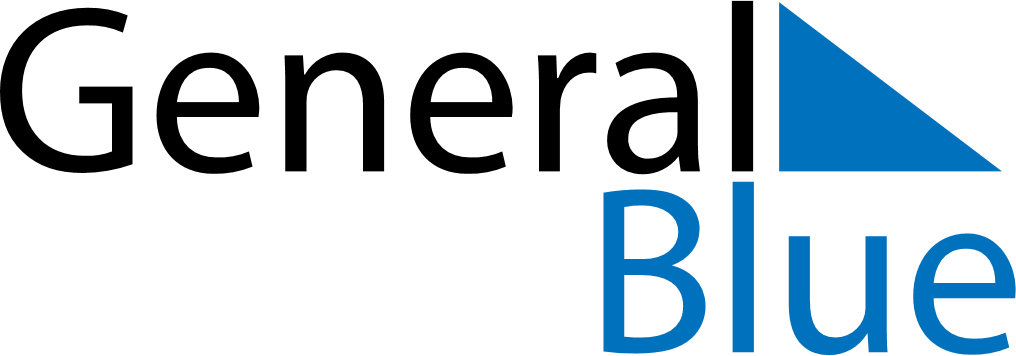 Zambia 2027 HolidaysZambia 2027 HolidaysDATENAME OF HOLIDAYJanuary 1, 2027FridayNew Year’s DayMarch 9, 2027TuesdayWomen’s DayMarch 12, 2027FridayYouth DayMarch 26, 2027FridayGood FridayMarch 29, 2027MondayEaster MondayMay 1, 2027SaturdayLabour DayMay 25, 2027TuesdayAfrican Freedom DayJuly 5, 2027MondayHeroes’ DayJuly 6, 2027TuesdayUnity DayAugust 2, 2027MondayFarmers’ DayOctober 24, 2027SundayIndependence DayOctober 25, 2027MondayIndependence Day (substitute day)December 25, 2027SaturdayChristmas Day